1	ВведениеОтмечая, что спам стал широко распространенной проблемой, влекущей потенциальную потерю доходов поставщиков услуг интернета, операторов электросвязи, операторов подвижной электросвязи и корпоративных пользователей.2	ПредложениеПредлагается внести в Резолюцию 52 поправки, с тем чтобы поручить 3-й Исследовательской комиссии МСЭ-Т изучить проблему спама со стратегической, регуляторной и экономической точек зрения и разработать соответствующие Рекомендации, технические документы и другие публикации, способствующие деятельности по противодействию распространению спама и борьбе со спамом.MOD	AFCP/42A25/1РЕЗОЛЮЦИЯ 52 (ПЕРЕСМ. )Противодействие распространению спама и борьба со спамом(Флорианополис, 2004 г.; Йоханнесбург, 2008 г.; Дубай, 2012 г.)Всемирная ассамблея по стандартизации электросвязи (),признаваяa)	соответствующие положения основных документов МСЭ;b)	что в пункте 37 "Декларации принципов" Всемирной встречи на высшем уровне по вопросам информационного общества (ВВУИО) говорится, что "спам представляет для пользователей, сетей и в целом для интернета серьезную проблему, масштабы которой возрастают. Вопросы, касающиеся спама и кибербезопасности, следует рассматривать на соответствующих национальном и международном уровнях"; с)	что в пункте 12 "Плана действий" ВВУИО говорится, что "доверие и безопасность относятся к главным опорам информационного общества" и содержится призыв принимать "необходимые меры на национальном и международном уровнях для защиты от спама",признавая далееа)	соответствующие части Резолюции 130 (Пересм. ) и Резолюции 174 () Полномочной конференции;b)	что разработка Рекомендаций по борьбе со спамом охватывается Целью 4 Стратегического плана Союза на 2012−2015 годы (Часть I, пункт 5), изложенного в Резолюции 71 (Пересм. ) Полномочной конференции; с)	отчет председателя двух тематических собраний МСЭ ВВУИО по противодействию распространению спама и борьбе со спамом, в котором пропагандируется комплексный метод борьбы со спамом, а именно:i)	эффективное законодательство;ii)	разработка технических мер;iii)	установление партнерских отношений в отрасли для ускорения проведения исследований;iv)	просвещение; v)	международное сотрудничество,учитывая,a)	что обмен сообщениями электронной почты и других средств электросвязи через интернет становится одним из основных способов связи между людьми во всем мире;b)	что в настоящее время существуют различные определения термина "спам";c)	что спам стал широко распространенной проблемой, влекущей потенциальную потерю доходов поставщиков услуг интернета, операторов электросвязи, операторов подвижной электросвязи и корпоративных пользователей;d)	что противодействие спаму с помощью технических средств ложится тяжелым бременем на организации, включая операторов сетей, поставщиков услуг, а также пользователей, которые не по своей воле получают такой спам, что требует направления значительных инвестиций в сети, технические средства, оконечное оборудование и приложения;e)	что спам создает проблемы для безопасности информационных сетей и сетей электросвязи и все чаще используется в качестве средства фишинга и распространения вирусов, "червей", шпионского программного обеспечения, других видов вредоносных программ и т. д.;f)	что рассылка спама используется для осуществления преступной, мошеннической и вводящей в заблуждение деятельности;g)	что спам является глобальной проблемой, для решения которой требуется международное сотрудничество;h)	что рассмотрение проблемы спама является неотложным вопросом;i)	что многие страны, в частности развивающиеся страны1, нуждаются в помощи, в том что касается противодействия распространению спама;j)	что имеются соответствующие Рекомендации Сектора стандартизации электросвязи МСЭ (МСЭ-Т), а также относящаяся к этому вопросу информация из других международных органов, которые могли бы обеспечить руководящие указания в отношении будущего развития в этой области, в частности в отношении извлекаемых уроков; k)	что технические меры по противодействию распространению спама являются одним из методов, упомянутых выше, в пункте c) раздела признавая далее,отмечаяважную техническую работу, проделанную до настоящего времени в 17-й Исследовательской комиссии МСЭ-Т, и, в частности, Рекомендации МСЭ-Т X.1231, МСЭ-Т X.1240, МСЭ-Т X.1241, МСЭ-Т X.1242, МСЭ-Т X.1243, МСЭ-Т X.1244 и МСЭ-Т X.1245,решает поручить соответствующим исследовательским комиссиям1	продолжать оказывать поддержку проводимой работе, в частности в 17-й Исследовательской комиссии, касающейся противодействия спаму (например, рассылаемому по электронной почте) и ускорить свою работу по спаму, для того чтобы устранить существующие и будущие угрозы, в рамках круга ведения и специальных знаний МСЭ-Т, в зависимости от случая; 2	продолжать сотрудничество с соответствующими организациями (например, с Целевой группой по инженерным проблемам интернета (IETF)), продолжать разрабатывать в первоочередном порядке технические Рекомендации с целью обмена передовым опытом и распространять информацию с помощью проведения совместных семинаров-практикумов, занятий по профессиональной подготовке и т. д.,далее поручаетрегулярно представлять Консультативной группе по стандартизации электросвязи отчеты о выполнении настоящей Резолюциипоручает Директору Бюро стандартизации электросвязи1	оказывать всю необходимую помощь в целях ускорения осуществления такой деятельности;2	начать исследование, в том числе путем рассылки вопросника Членам МСЭ, с указанием объема, типов (например, спам, распространяемый по электронной почте, спам в SMS, спам в мультимедийных приложениях на основе IP) и технических характеристик трафика спама (например, различные основные маршруты и источники), чтобы помочь Государствам-Членам и эксплуатационным организациям выявить такие маршруты, источники и объемы и оценить объем требуемых инвестиций в оборудование и другие технические средства для противодействия распространению спама и борьбы с таким спамом с учетом уже проделанной работы;3	продолжать сотрудничество в рамках инициативы Генерального секретаря по кибербезопасности и сотрудничество с Бюро развития электросвязи в отношении любого вопроса, касающегося кибербезопасности, в соответствии с Резолюцией 45 (Пересм. Хайдарабад, 2010 г.) Всемирной конференции по развитию электросвязи, а также обеспечивать координацию между этими различными видами деятельности,предлагает Государствам-Членам, Членам Сектора и Ассоциированным членамсодействовать этой работе,далее предлагает Государствам-Членампринять необходимые меры по обеспечению принятия в рамках своих национальных правовых баз надлежащих и эффективных мер по борьбе со спамом и с его распространением.______________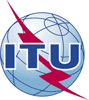 Всемирная ассамблея по стандартизации электросвязи (ВАСЭ-16)
Хаммамет, 25 октября – 3 ноября 2016 годаВсемирная ассамблея по стандартизации электросвязи (ВАСЭ-16)
Хаммамет, 25 октября – 3 ноября 2016 года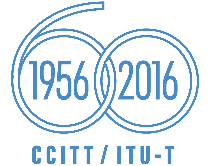 ПЛЕНАРНОЕ ЗАСЕДАНИЕПЛЕНАРНОЕ ЗАСЕДАНИЕДополнительный документ 25
к Документу 42-RДополнительный документ 25
к Документу 42-R10 октября 2016 года10 октября 2016 годаОригинал: английскийОригинал: английскийАдминистрации Африканского союза электросвязиАдминистрации Африканского союза электросвязиАдминистрации Африканского союза электросвязиАдминистрации Африканского союза электросвязиПРЕДЛАГАЕМОЕ ИЗМЕНЕНИЕ РЕЗОЛЮЦИИ 52 – Противодействие распространению спама и борьба со спамомПРЕДЛАГАЕМОЕ ИЗМЕНЕНИЕ РЕЗОЛЮЦИИ 52 – Противодействие распространению спама и борьба со спамомПРЕДЛАГАЕМОЕ ИЗМЕНЕНИЕ РЕЗОЛЮЦИИ 52 – Противодействие распространению спама и борьба со спамомПРЕДЛАГАЕМОЕ ИЗМЕНЕНИЕ РЕЗОЛЮЦИИ 52 – Противодействие распространению спама и борьба со спамомРезюме: